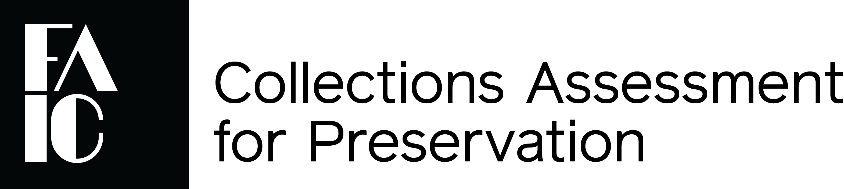 CAP Assessor Feedback FormThank you for your participation in the CAP Program! The Foundation for Advancement in Conservation relies on your feedback to help us understand your experience, improve the program for future years, and track additional in-kind work toward assessments. Please share your experience with us by completing this CAP Assessor Feedback Form.  Please answer the questions regarding your experiences with your most recent CAP assessment. If you conducted more than one this year, please complete one evaluation for each site.  Only aggregate results will be shared outside of FAIC and IMLS staff. We thank you in advance for your feedback and appreciate any comments you may have. First and Last Name: 	Name of Institution Assessed: 	1. Was this your first time serving as an assessor for FAIC’s Collections Assessment for Preservation program?  ☐ Yes   ☐ No (If no, skip to Question 4.)2. Did you visit the FAIC website for information about the CAP Program?  ☐ Yes   ☐ NoIf yes, indicate your level of agreement with the following statements about the CAP INFORMATION ON THE FAIC WEBSITE by placing an “X” in the appropriate box:What could we do to improve the CAP website? (optional)3. Indicate your level of agreement with the following statements about the CAP ASSESSOR HANDBOOK by placing an “X” in the appropriate box:What could we do to improve the CAP Assessor Handbook? (optional)4. Indicate your level of agreement with the following statements about the SITE QUESTIONNAIRE AND PRE-VISIT CALL by placing an “X” in the appropriate box:5. What additional question(s) or information should be included in the Site Questionnaire, if any? 6. Indicate your level of agreement with the following statements about the SITE VISIT by placing an “X” in the appropriate box:What could be done to improve site visits? (optional) 7. Did you contact FAIC staff during the process?☐ Yes      ☐ NoIf yes, how would you rate: What could we have done to better answer your questions? (optional)8. Did you work with another assessor on this project?    ☐ Yes      ☐ NoIf yes, please indicate your level of agreement with the following statement.If you answered Somewhat Disagree or Strongly Disagree, please explain why. (optional)9. OVERALL, how would you rate (circle or place an “X” next to the number that corresponds to your answer):What could we do to improve your overall experience? (optional)10. Do you have any additional comments about CAP?11. Did you contribute time to the project beyond that covered by the assessor fee?  ☐ Yes      ☐ NoIf yes, please estimate the value of the additional time contributed to the CAP process. $________________Did you absorb project expenditures (e.g., travel costs, supplies) beyond those reimbursed by the institution?If yes, please estimate the value of the additional resources contributed to the CAP process. $________________Strongly AgreeSomewhat AgreeNeither Agree nor DisagreeSomewhatDisagreeStrongly DisagreeThe website clearly explained the CAP program.  The website was easy to navigate.Strongly AgreeSomewhat AgreeNeither Agree nor DisagreeSomewhat DisagreeStrongly DisagreeThe Handbook clearly outlined my role and responsibilities.The Handbook provided useful resources for completing the report.Strongly AgreeSomewhat AgreeNeither Agree nor DisagreeSomewhat DisagreeStrongly DisagreeThe site questionnaire helped me prepare for the site visit.The pre-visit call helped me prepare for the site visit.Strongly AgreeSomewhat AgreeNeither Agree nor DisagreeSomewhat DisagreeStrongly DisagreeStaff was well prepared for the visit.I was provided sufficient access to all relevant spaces.I had enough time to effectively assess all of the buildings and/or collections.Staff provided me with all information needed for an effective report.Exceeded ExpectationsMet ExpectationsDid Not Meet Expectations54321FAIC staff’s ability to answer questionsStrongly AgreeSomewhatAgreeNeither Agree nor DisagreeSomewhat DisagreeStrongly DisagreeMy co-assessor performed his/her responsibilities in accordance with CAP program standards, as outlined in the CAP Assessor Handbook.Exceeded ExpectationsMet ExpectationsDid Not Meet Expectations54321Your overall experience with CAP.Information and training provided by FAIC.